Halaqa: Wednesday, March 26, 2014Topic: How does the Quran present God (part 3)فَاعْلَمْ أَنَّهُ لَا إِلَهَ إِلَّا اللَّهُ“Know, then, [O man], He is that there is no deity save God…”Muhammad (47): 19If a person does not enquire who He is, the Quran cannot speak to this personThere needs to be questioning first. ‘No question, no answer’Quran’s description is not to be understood from God’s perspectiveWe describe Him through our observation in this worldWe cannot describe God through His nature While you are searching for He (the One who is behind everything in this world)Search for the One who is responsible for everything/nature of my existence/nature of things around meInvestigate through observationQuran says: You will not be able to find anything in this world that is the source of existence of anything (la ilaha) Only then can you describe God as illAllahHe is the One who is doing everything in this worldNothing in this world can be Him or take up any of his qualitiesThis is the only way we can describe God. Any other way is incomprehensible because the Creator is beyond the nature of this worldDon’t force yourself to imagine GodThere is no way to do it other than to base your understanding of God on concrete negation (negating the quality of deity in anything else)002.255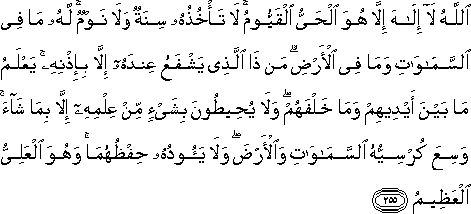 Sahih International: “God! Other than whom there is no deity except Him, the Alive, the Eternal. Neither slumber nor sleep overtakes Him. Unto Him belongs whatsoever is in the heavens and whatsoever is on the earth. Who is he that intercedes with Him save by His leave? He knows that which is in front of them and that which is behind them, while they encompass nothing of His knowledge save what He wills. His Throne extends over the heavens and the earth, and He is never weary of preserving them. He is the Sublime, the Tremendous.”Analysis of the verse:“Other than whom there is no deity except Him”From my observations, I see that nothing has the power to assign/create/decide in this world. But the world exists. There must be a Source of existence.By investigating creation around me, I see that nothing in creation can create itself or anything apart from the Source of existence.Through the Quran, God teaches us how we can establish belief in this Source..“The Alive”There is nothing in the world that can be taken as the Source of existence of lifeYet, we are alive and have been given lifeYou cannot find the source of existence within this world BUT you can experience life hereThere is no owner of ‘life’ hereSince nothing can create, it means that this Source of life (He) is AliveHe is the Source of lifeIf He is the Source of life, He must be AliveThere is no need to imagine how His life must beThere is no way for us even to imagine itBelief, in its definition, rejects imaginationYou cannot ‘imagine’ in beliefThere is no such thing as ‘blind faith’ or faith without reasoningSince we cannot imagine/comprehend God, people use that to justify having blind faithThis false way of belief is then used to forge ‘belief’ in everything incomprehensible (angels/divine determining/trinity/pillars of Islam)As a result, everything related to religion becomes a myth since it cannot be conclusively and logically provenThe Quran, on the contrary says: “Fa’lam”To know with certainty and suretyThe Quran teaches us how to experience this certainty in faith by having concrete evidence What is a human being?A being that thinks and uses his/her intellect to question about existenceIf we don’t question our existence, our life is nothing more than a state of eating/relievingDeity: The One who sustains my existenceWhoever creates is the Sustainer. Whoever sustains is the Life GiverLook for this SourceIf you can find the Source within this world, then there is no need for you to read the Quran or to believe in God because you have already found god  The Source of all the qualities we observe, has to be coming from the CreatorThe Creator has to be the Sustainer because we see that the order in the universe is being sustainedIf you end up trying to describe God in His essence, you will find yourself believing ‘blindly’ because you cannot. From this, all other elements of religion become an imaginary state of mindWe have to nip the problem in the bud and cement our belief with a sense of conviction through investigationIt is beyond myself to be able to imagine what infinite is like, apart from acknowledging that it is infinite.“Neither slumber nor sleep overtakes Him”See the signs here in this worldThere is no need to see Him to know this. We have to be able to come to a state of confirmation through the elements we have been given.   Through investigation of this universe, we can see how creation is being constantly created and sustained by the CreatorIf everything in this universe is being constantly subject to change and yet the existence never ceases, how can the Creator be overcome by slumber of sleep?“Unto Him belongs whatsoever is in the heavens and whatsoever is in the earth.”We will never be able to find anything in this universe that has an ownership over itselfThis Quran has to be pointing me to observe the universe because that is what I can observeIt would be contradictory to ask me to observe something that is beyond my scope“Who is he that intercedes with Him save by His leave?Example 1: Power and LaptopElectricity itself cannot be the source of anythingBut you need electricity for your laptop to workElectricity is not the creatorThe Creator made the order such that the laptop will work with electricityElectricity is intercedingExample 2: Food and HungerFood is not satisfying you because on its own food has no power to create anythingCan food have any knowledge of your body?Does it have any quality of satisfying you?My Creator is feeding me but my relationship with food is such that God made it function as an intercessor for meWhile eating food, I should be aware that God has employed them in their role to satisfy meEverything in this universe is an “intercessor” ONLY if you see how the ‘intercessor’ leads you back to the CreatorDon’t restrict one’s understanding of intercession to prophetsWe’ll end up ‘blindly believing’ that the Prophet will save usBut that would only be a figment of my imaginationI have to be able to prove it within my scope of understanding here in this universeWhat we tend to say: Since I cannot sustain myself without food, food must be my sustainerThis is because we try and explain everything within the conditions of this universe regardless of whether it makes sense or not. This is another facet of blind faith. We may condition ourselves to never accept the possibility that the universe has been given existence, although we see within this universe no source of existence of anything.  Such a methodology takes everything in existence for grantedWithin this way of thought is a logical discrepancy because existence is explained by referring to other objects/laws that are given existence“He knows that which is in front of them and that which is behind them”Look at everything in this world and ask: Can any single particle that exists within this order be an accident?Everything is perfectly, knowingly located“While they encompass nothing of His knowledge save what He will”They have no knowledge of their ownThe Creator is putting everything where it needs to be“His throne extends over the heavens and the earth”Nothing in this world can claim that a single item belongs to it. The existence of nothing can be explained by referring it to anything in this world but to the Creator of the whole universe.Every single quality that we have belongs to our Creator, who is the Creator of the whole universeNothing else can claim ownership of anything elseDo not imagine the ‘throne’It means He is in control of everythingAnd we can confirm this through investigation112.001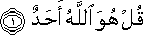 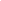 Sahih International: Say, "He is the One God”One = The Only, Absolute OneNot a numeric definition112.002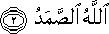 Sahih International: Allah, the Eternal Refuge.Look at the universe and see that everything exists within the context of the whole universe. And all together they need the One Who has given existence to them.The One Who has created the universe is not in need of anything, He is the Creator of everything.  Everything is in need of Him.  112.003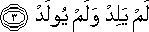 Sahih International: He begets not, and neither is he begotten. He does not transfer His qualities to anything elseHe does not bequeath any of His qualities to anythingWhy?If the Absolute One gives an ounce of Absolute to anything else, that thing becomes AbsoluteThat is the very nature of AbsoluteWe see nothing in this world which has any quality of giving existence to anything. Idea of incarnation of God in anything (including having a child) is the result of a wrong conception of God from the beginningIf you start investigation by observing the universe, you will see that nothing here has inherited a quality of the AbsoluteWhen we don’t start with our investigations but claim belief through imaginations, then our claims are false.No mother can be the source of her childBoth mother and child are given existence at every moment112.004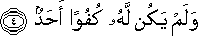 Sahih International: and there is nothing that could be compared with Him.You can liken anything in this universe to Him because nothing in this world has any absolute or eternal qualities You can easily describe God by confirming that nothing in this world can be AbsoluteOnly through this confirmation can you believe that God is AbsoluteOtherwise your claim of Absolute is emptyNothing appears (kufuw) even to have infinite qualitiesI cannot attribute the quality of absolute to anything in this world. I can only attribute this existence to huwa (He)He is the necessarily-existent One